Assessment Tracking Form - Grade 8DATA MANAGEMENT: I will be able to collect and organize primary and secondary data, and display it on charts and graphs.  I will be able to look at and understand a wide variety of data displays, and see how bias can be used to influence and mislead.Name: ______________________________	            Class: _________	         Date: _______________________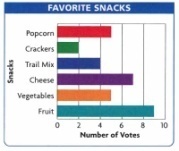 REFLECTION: Learning About Data Management At first, I didn't know _________________________________________ , but now it really makes sense!I haven't figured out ___________________________________________________________ yet, 


so I will ask __________________________________ for help.With practice, I will be able to ______________________________ .   _____________________   
may be helpful because ________________________________________________________.
Follow-up from Ms Teschow:____  Come see me on _____________________________  and we'll work on _________________________________________  Sounds like you have a plan; please check in with me to let me know how it's going or if you need/want help.____  Are you challenging yourself enough?	___ look up ____________________________________________ on Brainpop.com, Buzzmath,com or KhanAcademy___ complete pages ______ to _____ in the math textbook___ ask _________________ to explain ______________________________________________________________	____  What can you do to stretch your thinking and expand your mathematical knowledge and understanding?  	       	           Please jot down a few ideas on the back, and share them with me or with someone at home. Thanks! :)Criteria -->designs an unbiased survey and uses it to collect primary dataresearches secondary data and organizes it into charts and tablesdisplays data accurately by making different kinds of graphs, including histograms and scatter plotsmakes and evaluates convincing arguments, based on  analysis of data  (identify & describe trends)recognizes bias; describes effect on mean, median, mode (central tendency) of +/- valueSTUDENT NAME Assignments -->Types of Graphs Exit TicketQuiz         Conference/Anecdotal ObservationCulminating Task: Collect & Display Data, ArgueTypes of Graphs Exit TicketQuiz         Conference/Anecdotal ObservationCulminating Task: Collect & Display Data, ArgueTypes of Graphs Exit TicketQuiz         Conference/Anecdotal ObservationCulminating Task: Collect & Display Data, ArgueTypes of Graphs Exit TicketQuiz         Conference/Anecdotal ObservationCulminating Task: Collect & Display Data, ArgueTypes of Graphs Exit TicketQuiz         Conference/Anecdotal ObservationCulminating Task: Collect & Display Data, ArgueHomework complete when checkedHomework complete when checkedVOCAB:
categoricaldiscretecontinuousrelative frequencycircle graphbiasmeanmedianmodecentral tendencyrangesurveydistributiontallyoutlierintervalreliablenot yet demonstrated or N/AHomework complete when checkedHomework complete when checkedVOCAB:
categoricaldiscretecontinuousrelative frequencycircle graphbiasmeanmedianmodecentral tendencyrangesurveydistributiontallyoutlierintervalreliableconcept misunderstoodHomework complete when checkedHomework complete when checkedVOCAB:
categoricaldiscretecontinuousrelative frequencycircle graphbiasmeanmedianmodecentral tendencyrangesurveydistributiontallyoutlierintervalreliablebeginning toHomework complete when checkedHomework complete when checkedVOCAB:
categoricaldiscretecontinuousrelative frequencycircle graphbiasmeanmedianmodecentral tendencyrangesurveydistributiontallyoutlierintervalreliableconsiderableHomework complete when checkedHomework complete when checkedVOCAB:
categoricaldiscretecontinuousrelative frequencycircle graphbiasmeanmedianmodecentral tendencyrangesurveydistributiontallyoutlierintervalreliableconsistently, accurately, clearly and confidentlyHomework complete when checkedHomework complete when checkedVOCAB:
categoricaldiscretecontinuousrelative frequencycircle graphbiasmeanmedianmodecentral tendencyrangesurveydistributiontallyoutlierintervalreliableObservations/Next Steps:Observations/Next Steps:Observations/Next Steps:Observations/Next Steps:Observations/Next Steps:Observations/Next Steps:Homework complete when checkedHomework complete when checkedVOCAB:
categoricaldiscretecontinuousrelative frequencycircle graphbiasmeanmedianmodecentral tendencyrangesurveydistributiontallyoutlierintervalreliable